Ո Ր Ո Շ ՈՒ Մ30 սեպտեմբերի  2022 թվականի   N 1405 -Ա ՍԵՓԱԿԱՆՈՒԹՅԱՆ ԻՐԱՎՈՒՆՔՈՎ ԳԱՎՐՈՒՇԱ ՀԱԿՈԲՅԱՆԻՆ, ԱՐԵՎՀԱՏ ՀԱԿՈԲՅԱՆԻՆ, ԱՐԾՎԻԿ ՀԱԿՈԲՅԱՆԻՆ, ԱՆԱՀԻՏ ՀԱՅՐԱՊԵՏՅԱՆԻՆ, ՀԱԿՈԲ ՀԱԿՈԲՅԱՆԻՆ, ԳՈՒՐԳԵՆ ՀԱԿՈԲՅԱՆԻՆ, ՎԱՐԴԻԹԵՐ ՀԱԿՈԲՅԱՆԻՆ ՊԱՏԿԱՆՈՂ  ԿԱՊԱՆ ՀԱՄԱՅՆՔԻ ԴԱՎԻԹ ԲԵԿ ԳՅՈՒՂՈՒՄ ԳՏՆՎՈՂ ԳՈՒՅՔԱՅԻՆ ՄԻԱՎՈՐՆԵՐԻՆ ՀԱՍՑԵՆԵՐ ՏՐԱՄԱԴՐԵԼՈՒ ՄԱՍԻՆ Ղեկավարվելով «Տեղական ինքնակառավարման մասին» Հայաստանի Հանրապետության օրենքի 35-րդ հոդվածի 1-ին մասի 22-րդ, 24-րդ կետերով,  համաձայն Հայաստանի Հանրապետության կառավարության 2005 թվականի դեկտեմբերի 29-ի «Անշարժ գույքի` ըստ դրա գտնվելու վայրի հասցեավորման, ինչպես նաև անշարժ գույքի հասցեների ռեեստրի ստեղծման և վարման կարգը սահմանելու մասին»  թիվ 2387-Ն որոշման և հաշվի առնելով Գուրգեն Հակոբյանի դիմումը,  որոշում  եմ Սեփականության իրավունքով Գավրուշա Հակոբյանին, Արևհատ Հակոբյանին, Արծվիկ Հակոբյանին, Անահիտ Հայրապետյանին, Հակոբ Հակոբյանին, Գուրգեն Հակոբյանին և Վարդիթեր Հակոբյանին  պատկանող Սյունիքի մարզի Կապան համայնքի Դավիթ Բեկ գյուղում գտնվող գույքային միավորներին տրամադրել հասցեներ.0.0426 հա բնակավայրերի նշանակության տնամերձ հողամասին և նրա վրա առկա 62 քառ.մ մակերեսով ծածկին`  Սյունիքի մարզ, Կապան համայնք, գյուղ Դավիթ Բեկ, 1-ին փողոց, թիվ 76;0.059 հա բնակավայրերի նշանակության տնամերձ հողամասին `` Սյունիքի մարզ, Կապան համայնք, գյուղ Դավիթ Բեկ, Գետափ փողոց, թիվ 55;0.0494 հա բնակավայրերի նշանակության տնամերձ հողամասին և 74.0քառ.մ մակերեսով գոմին /անասնաշենք/`` Սյունիքի մարզ, Կապան համայնք, գյուղ Դավիթ Բեկ, Գետափ փողոց, թիվ 13:ՀԱՄԱՅՆՔԻ ՂԵԿԱՎԱՐ                           ԳԵՎՈՐԳ ՓԱՐՍՅԱՆ  2022թ. սեպտեմբերի 30
   ք. Կապան
ՀԱՅԱՍՏԱՆԻ ՀԱՆՐԱՊԵՏՈՒԹՅԱՆ ԿԱՊԱՆ ՀԱՄԱՅՆՔԻ ՂԵԿԱՎԱՐ
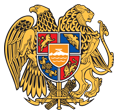 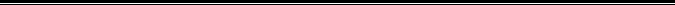 Հայաստանի Հանրապետության Սյունիքի մարզի Կապան համայնք 
ՀՀ, Սյունիքի մարզ, ք. Կապան, +374-285-42036, 060521818, kapan.syuniq@mta.gov.am